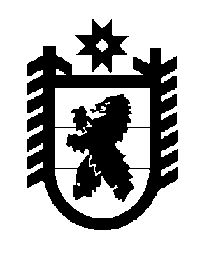 Российская Федерация Республика Карелия    ПРАВИТЕЛЬСТВО РЕСПУБЛИКИ КАРЕЛИЯРАСПОРЯЖЕНИЕ                                  от  14 августа 2014 года № 498р-Пг. Петрозаводск В соответствии с частью 4 статьи 3, пунктом 1 статьи 4 Федерального закона от 21 декабря 2004 года № 172-ФЗ «О переводе земель или земельных участков из одной категории в другую», отказать Обществу 
с ограниченной ответственностью «Крона» в переводе земельного участка, имеющего кадастровый номер 10:05:0062206:73,  площадью 125745 кв. м (местоположение: Республика Карелия,  Питкярантский район, юго-восточнее д. Ууксу), из состава земель запаса в земли особо охраняемых территорий и объектов в связи с ограничением перевода земельных участков другой категории в земли особо охраняемых территорий 
и объектов, установленным частью 2 статьи 10 Федерального закона 
от 21 декабря 2004 года № 172-ФЗ «О переводе земель или земельных участков из одной категории в другую».             ГлаваРеспублики  Карелия                                                             А.П. Худилайнен